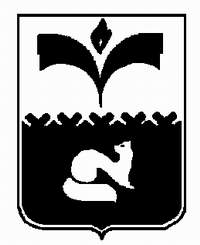 ПРЕДСЕДАТЕЛЬ ДУМЫ ГОРОДА ПОКАЧИХанты-Мансийского автономного округа – ЮгрыПОСТАНОВЛЕНИЕот 11.09.2014		                                     		     		№ 17О Порядке конкурсного отбора кандидатов для включения в резерв управленческих кадров для замещения должностей муниципальной службы высшей группы, учреждаемых для выполнения функции «руководитель»,в Думе города ПокачиВ соответствии с Законом Ханты-Мансийского автономного округа-Югры от 30.12.2008 № 172-оз «О резервах управленческих кадров в Ханты-Мансийском автономном округе – Югре» (с изменениями на 28.09.2012г.):	1. Утвердить Порядок конкурсного отбора кандидатов для включения в резерв управленческих кадров для замещения должностей муниципальной службы высшей группы, учреждаемых для выполнения функции «руководитель», в Думе города Покачи (приложение).	2. Признать утратившим силу постановление Председателя Думы города Покачи от 22.10.2012 № 1 «О Порядке конкурсного отбора кандидатов для включения в резерв управленческих кадров для замещения должностей муниципальной службы высшей группы, учреждаемых для выполнения функции «руководитель», в Думе города Покачи».	3. Опубликовать настоящее постановление в газете «Покачевский вестник».	4. Постановление вступает в силу после его официального опубликования.	5. Контроль за выполнением постановления возложить на руководителя аппарата Думы города Чурину Л.В.Председатель Думы города					    Н.В.Борисова									Приложениек постановлению Председателя 							         Думы города Покачи							         от  11.09.2014 №  17ПОРЯДОК конкурсного отбора кандидатов для включения в резерв управленческих кадров для замещения должностей муниципальной службы высшей группы, учреждаемых для выполнения функции «руководитель», в Думе города Покачи (далее-Порядок)  1. Общие положения	1.1. Настоящий Порядок устанавливает механизм организации и проведения конкурсного отбора кандидатов (далее - Конкурс) для включения их в резерв управленческих кадров для замещения должностей муниципальной службы высшей группы, учреждаемых для выполнения функции «руководитель», в Думе города Покачи (далее - резерв).	1.2. Основными принципами конкурсного отбора являются:	- законность;	- открытость деятельности, т.е. возможность включения в резерв лиц, замещающих муниципальные должности, должности муниципальной службы, а также граждан, изъявивших желание и успешно прошедших конкурс на включение в резерв (далее - кандидат);	- добровольность участия граждан в конкурсном отборе.  2. Порядок организации и проведения конкурса	2.1. Конкурс предусматривает оценку профессионального уровня кандидатов, их соответствия квалификационным требованиям, предъявляемым к  должностям муниципальной службы в Думе города, на которые формируется резерв.	2.2. Об объявлении Конкурса издается правовой акт председателя Думы города. Для проведения Конкурса руководителем органа местного самоуправления города Покачи образуется Комиссия и утверждается положение о ней. Конкурс может проводиться аттестационной комиссией.	2.3. Организационно-техническое и информационное обеспечение проведения Конкурса осуществляет кадровая служба органа местного самоуправления (лицо, уполномоченное на осуществление функций по кадровой деятельности) которое:	- готовит проект правового акта органа местного самоуправления о проведении Конкурса;- организует публикацию информации об объявлении Конкурса в средствах массовой информации, в том числе размещает информацию о Конкурсе на официальном веб-сайте Думы города Покачи;	- ведет регистрацию и учет кандидатов, подавших документы для участия в Конкурсе;	- производит проверку полноты документов, представленных кандидатами для участия в Конкурсе, и передает их для рассмотрения в Комиссию;	- готовит проект правового акта органа местного самоуправления о включении кандидатов в резерв и утверждении состава резерва;	- обеспечивает организацию и исполнение иных вопросов, необходимых для подготовки и проведения конкурса.	2.4. Право на участие в Конкурсе имеют граждане Российской Федерации, имеющие право поступать на муниципальную службу и соответствующие в установленном законом порядке квалификационным требованиям, предъявляемым к должностям муниципальной службы, для замещения которых формируется резерв.	2.5. Конкурс проводится в два этапа.	2.6. Первый этап Конкурса начинается в день объявления о проведении Конкурса в средствах массовой информации и завершается принятием решения Комиссии о допуске претендента к участию в конкурсе либо об отказе от участия.	На первом этапе:	- издается правовой акт согласно пункту 2.2 настоящего Порядка;	- публикуется объявление в средствах массовой информации о приеме документов для участия в Конкурсе, в котором указываются: наименование должности, на которую формируется резерв; требования, предъявляемые к кандидату для включения в резерв по должности муниципальной службы; место и время приема документов, подлежащих представлению; контактная информация (телефон, факс, адрес электронной почты);	- размещается информация о проведении Конкурса на официальном веб-сайте Думы города Покачи.	2.7. Граждане выдвигают свои кандидатуры для участия в Конкурсе самостоятельно.	Кандидатуры граждан на участие в Конкурсе для включения в резерв, с их согласия, могут быть также рекомендованы от должностных лиц органов местного самоуправления, органов государственной власти; общественных объединений.	2.8. Для участия в Конкурсе кандидатом представляются следующие документы:	- личное заявление кандидата;	- рекомендация о включении гражданина в резерв (в случае, если кандидатура гражданина рекомендуется для включения в резерв);	- собственноручно заполненная и подписанная анкета по форме, утвержденной распоряжением Правительства Российской Федерации  от 26 мая 2005 года № 667-р, с приложением фотографии формата 3 x 4;	- копия паспорта (паспорт предъявляется лично по прибытии на конкурс);	- копии документов о профессиональном образовании, профессиональной переподготовке,  повышении  квалификации,  стажировке,  присвоении  ученой степени, ученого звания (если таковые имеются), заверенные нотариально или кадровыми службами по месту работы (службы);- копия трудовой книжки или иные документы, подтверждающие трудовую (служебную) деятельность, заверенные нотариально или кадровыми службами по месту работы (службы);- документ об отсутствии у гражданина заболевания, препятствующего поступлению на муниципальную службу или ее прохождению;	- иные документы и материалы, которые, по мнению кандидата, подтверждают его профессиональные заслуги (справки, публикации, дипломы, рекомендации, книги, брошюры, рефераты и т.п.).	2.9. Документы на участие в Конкурсе представляются в кадровую службу органа местного самоуправления (лицу, уполномоченному на осуществление функций по кадровой деятельности) в течение 20 дней со дня объявления об их приеме и регистрируются в журнале учета конкурсных документов кандидатов.	Несвоевременное представление документов либо представление документов в неполном объеме является основанием для отказа кандидату в их приеме.	2.10.Кандидат, подавший документы для участия в Конкурсе, предупреждается о том, что в процессе изучения персональных данных сведения, представленные им, могут быть проверены в установленном порядке.	2.11. Кандидат не допускается к участию во втором этапе Конкурса, если он не соответствует квалификационным требованиям, предъявляемым к должности муниципальной службы, на которую формируется резерв, и не имеет права поступать на муниципальную службу. 	2.12. На втором этапе Конкурса, при наличии не менее одного кандидата на должность, проводятся оценочные мероприятия.	2.13. Кандидаты, допущенные к оценочным мероприятиям, уведомляются не менее чем за три рабочих дня о дате, времени и месте проведения указанных мероприятий.	2.14. Оценка профессионального уровня кандидатов производится по установленным критериям, позволяющим оценить:	- уровень профессиональных знаний в соответствующей сфере, позволяющий эффективно выполнять функциональные обязанности; знание законодательства, регламентирующего профессиональную деятельность;	- знания в смежных областях, важных для успешного руководства (экономика, финансы, менеджмент, маркетинг, юриспруденция, логистика и др.);	- владение современными методами и технологиями управления;	- наличие навыков стратегического планирования и координирования управленческой деятельности, системного подхода к решению задач, ведения деловых переговоров, публичных выступлений;	- ответственность, работоспособность, способность адаптироваться к новым условиям, культуру речи.	2.15. При проведении оценочных мероприятий используются не противоречащие федеральным законам и другим нормативным правовым актам Российской Федерации и Ханты-Мансийского автономного округа – Югры методы оценки профессиональных и личностных качеств кандидатов, включая индивидуальное собеседование, анкетирование, тестирование, проведение  групповых  дискуссий,  ситуативно-деловые  игры, устный или письменный экзамен, написание реферата, диагностику профессионально-личностных качеств и иные методы.Решение о применении методов оценки профессиональных и личностных качеств кандидатов принимается Комиссией.2.16. По результатам второго этапа Комиссия принимает одно из следующих решений:- рекомендовать руководителю органа местного самоуправления города Покачи включить кандидата в резерв управленческих кадров для замещения должностей муниципальной службы высшей группы, учреждаемых для выполнения функции «руководитель», в органе местного самоуправления;- отказать кандидату во включении его в резерв управленческих кадров для замещения должностей муниципальной службы высшей группы, учреждаемых для выполнения функции «руководитель», в органе местного самоуправления.2.17. Кандидатам, участвовавшим в конкурсе, сообщается о результатах Конкурса в письменной форме в течение месяца со дня его завершения. 2.18. Информация о результатах Конкурса размещается на официальном веб-сайте Думы города Покачи.2.19. Включение кандидата в резерв управленческих кадров для замещения должностей муниципальной службы оформляется правовым актом органа местного самоуправления города Покачи.3. Заключительные положения3.1. Документы кандидатов, не допущенных к участию в Конкурсе, и кандидатов, участвовавших в Конкурсе, но не прошедших его, могут быть им возвращены по письменному заявлению в течение трех лет со дня завершения Конкурса. После истечения этого срока невостребованные кандидатами документы подлежат уничтожению.3.2. Расходы, связанные с участием в Конкурсе (проезд к месту проведения конкурса и обратно, наем жилого помещения, проживание, пользование услугами средств связи, оплата за прохождение медицинской комиссии и другие), осуществляются кандидатами, изъявившими желание участвовать в Конкурсе, за счет собственных средств.3.3. Кандидаты вправе обжаловать решение комиссии в установленном законодательством порядке.